          2020-2021 EĞİTİM ÖĞRETİM YILI 2014 YAŞ GRUBU KASIM AYI AYLIK PLANI DEĞERLER EĞİTİMİ            İNGİLİZCE            İNGİLİZCE            İNGİLİZCEAYIN RENGİAYIN RENGİAYIN RAKAMIAYIN RAKAMIAYIN RAKAMIAYIN TÜRK BÜYÜĞÜAYIN TÜRK BÜYÜĞÜ*BÜYÜKLERE SAYGI *SABIR*Body parts (vücudun bölümleri)                                *Fruits and Vegatable (meyve ve sebzeler)*Body parts (vücudun bölümleri)                                *Fruits and Vegatable (meyve ve sebzeler)*Body parts (vücudun bölümleri)                                *Fruits and Vegatable (meyve ve sebzeler)                                       MAVİTURUNCU                                       MAVİTURUNCU     3-4 RAKAMI     3-4 RAKAMI     3-4 RAKAMIMUSTAFA KEMAL ATATÜRKMUSTAFA KEMAL ATATÜRK   MÜZİK ETKİNLİĞİ   MÜZİK ETKİNLİĞİ   MÜZİK ETKİNLİĞİOYUN ETKİNLİĞİOYUN ETKİNLİĞİOYUN ETKİNLİĞİOYUN ETKİNLİĞİTÜRKÇE DİL ETKİNLİĞİTÜRKÇE DİL ETKİNLİĞİTÜRKÇE DİL ETKİNLİĞİAKIL VE ZEKÂ*MEYVE SEBZE  *SAĞ SOL ŞARKISI *MUTFAKTA YEMEK PİŞER   *KARGA İLE TİLKİ 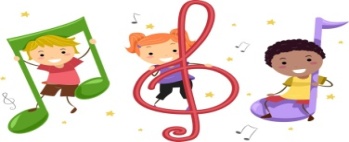 *MEYVE SEBZE  *SAĞ SOL ŞARKISI *MUTFAKTA YEMEK PİŞER   *KARGA İLE TİLKİ *MEYVE SEBZE  *SAĞ SOL ŞARKISI *MUTFAKTA YEMEK PİŞER   *KARGA İLE TİLKİ 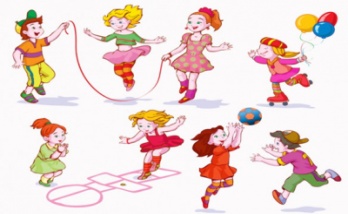 ZIPLAT OYUNUÜFLE VE YERLEŞTİRKURABİYE CANAVARIBİL BAKALIM HAREKETLİ DANSEL- GÖZ KOORDİNASYON OYUNUNEŞELİ AYAKLAR POŞETE TOPLARI SIĞDIR SAYIYI GÖRMEDEN YERLEŞTİR ZIPLAT OYUNUÜFLE VE YERLEŞTİRKURABİYE CANAVARIBİL BAKALIM HAREKETLİ DANSEL- GÖZ KOORDİNASYON OYUNUNEŞELİ AYAKLAR POŞETE TOPLARI SIĞDIR SAYIYI GÖRMEDEN YERLEŞTİR ZIPLAT OYUNUÜFLE VE YERLEŞTİRKURABİYE CANAVARIBİL BAKALIM HAREKETLİ DANSEL- GÖZ KOORDİNASYON OYUNUNEŞELİ AYAKLAR POŞETE TOPLARI SIĞDIR SAYIYI GÖRMEDEN YERLEŞTİR ZIPLAT OYUNUÜFLE VE YERLEŞTİRKURABİYE CANAVARIBİL BAKALIM HAREKETLİ DANSEL- GÖZ KOORDİNASYON OYUNUNEŞELİ AYAKLAR POŞETE TOPLARI SIĞDIR SAYIYI GÖRMEDEN YERLEŞTİR                                           HİKÂYE ETKİNLİKLERİ   PARMAK OYUNU      TEKERLEMELER   BİLMECELER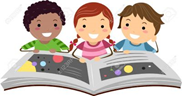                                           HİKÂYE ETKİNLİKLERİ   PARMAK OYUNU      TEKERLEMELER   BİLMECELER                                          HİKÂYE ETKİNLİKLERİ   PARMAK OYUNU      TEKERLEMELER   BİLMECELERYÖNERGE OYUNUKODLAMA VE EŞLEŞTİRMETANGRAM ZAR VE PALYAÇO OYUNU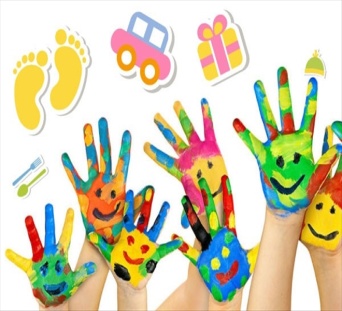 FEN VE DOĞAETKİNLİĞİFEN VE DOĞAETKİNLİĞİMONTESSORİ ETKİNLİĞİMONTESSORİ ETKİNLİĞİMONTESSORİ ETKİNLİĞİSANAT ETKİNLİĞİSANAT ETKİNLİĞİSANAT ETKİNLİĞİBELİRLİ GÜN VE HAFTALARBELİRLİ GÜN VE HAFTALARBELİRLİ GÜN VE HAFTALARDUYUSAL BALONLAR DOKUNMA DENEYİELEKTİRİKLENME DENEYİSUDA YÜZEN ATAÇLAR GÖKKUŞAĞI DENEYİ 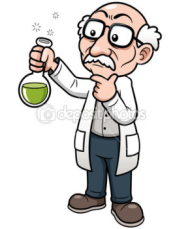 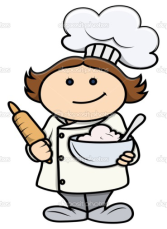 DUYUSAL BALONLAR DOKUNMA DENEYİELEKTİRİKLENME DENEYİSUDA YÜZEN ATAÇLAR GÖKKUŞAĞI DENEYİ Makarnadan ipi geçirHalkaları Eşleştir Renk  ve Sayılar Nesneler ve Gölgeleri 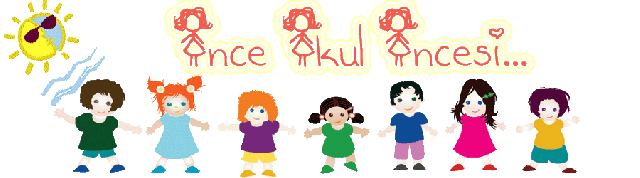 Makarnadan ipi geçirHalkaları Eşleştir Renk  ve Sayılar Nesneler ve Gölgeleri Makarnadan ipi geçirHalkaları Eşleştir Renk  ve Sayılar Nesneler ve Gölgeleri Kozalaktan kelebekKılçıklı Balık Yapımı Origami ile Çiçek Yumurta Kolisinden Gözlük YapımıGeri Dönüşümden Kelebek YapımıKalem çöpleri ile kirpi yapımıRoket YapımıKozalaktan kelebekKılçıklı Balık Yapımı Origami ile Çiçek Yumurta Kolisinden Gözlük YapımıGeri Dönüşümden Kelebek YapımıKalem çöpleri ile kirpi yapımıRoket YapımıKozalaktan kelebekKılçıklı Balık Yapımı Origami ile Çiçek Yumurta Kolisinden Gözlük YapımıGeri Dönüşümden Kelebek YapımıKalem çöpleri ile kirpi yapımıRoket YapımıKIZILAY HAFTASI (4 KASIM)10 KASIM ATATÜRK’Ü ANMA24 KASIM ÖĞRETMENLER GÜNÜ 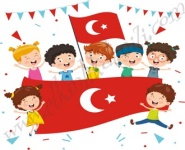 KIZILAY HAFTASI (4 KASIM)10 KASIM ATATÜRK’Ü ANMA24 KASIM ÖĞRETMENLER GÜNÜ KIZILAY HAFTASI (4 KASIM)10 KASIM ATATÜRK’Ü ANMA24 KASIM ÖĞRETMENLER GÜNÜ DEĞERLİ VELİMİZ;SALI GÜNLERİMİZ, SAĞLIKLI YİYECEK PAYLAŞIM GÜNÜDÜR.(KURUYEMİŞ VEYA MEYVE)                                                                                                                                                                                 BİLGİNİZE,  SEVGİLERİMLE…                                                                                                                                                                                                                                    KUBRA BALKAYADEĞERLİ VELİMİZ;SALI GÜNLERİMİZ, SAĞLIKLI YİYECEK PAYLAŞIM GÜNÜDÜR.(KURUYEMİŞ VEYA MEYVE)                                                                                                                                                                                 BİLGİNİZE,  SEVGİLERİMLE…                                                                                                                                                                                                                                    KUBRA BALKAYADEĞERLİ VELİMİZ;SALI GÜNLERİMİZ, SAĞLIKLI YİYECEK PAYLAŞIM GÜNÜDÜR.(KURUYEMİŞ VEYA MEYVE)                                                                                                                                                                                 BİLGİNİZE,  SEVGİLERİMLE…                                                                                                                                                                                                                                    KUBRA BALKAYADEĞERLİ VELİMİZ;SALI GÜNLERİMİZ, SAĞLIKLI YİYECEK PAYLAŞIM GÜNÜDÜR.(KURUYEMİŞ VEYA MEYVE)                                                                                                                                                                                 BİLGİNİZE,  SEVGİLERİMLE…                                                                                                                                                                                                                                    KUBRA BALKAYADEĞERLİ VELİMİZ;SALI GÜNLERİMİZ, SAĞLIKLI YİYECEK PAYLAŞIM GÜNÜDÜR.(KURUYEMİŞ VEYA MEYVE)                                                                                                                                                                                 BİLGİNİZE,  SEVGİLERİMLE…                                                                                                                                                                                                                                    KUBRA BALKAYADEĞERLİ VELİMİZ;SALI GÜNLERİMİZ, SAĞLIKLI YİYECEK PAYLAŞIM GÜNÜDÜR.(KURUYEMİŞ VEYA MEYVE)                                                                                                                                                                                 BİLGİNİZE,  SEVGİLERİMLE…                                                                                                                                                                                                                                    KUBRA BALKAYADEĞERLİ VELİMİZ;SALI GÜNLERİMİZ, SAĞLIKLI YİYECEK PAYLAŞIM GÜNÜDÜR.(KURUYEMİŞ VEYA MEYVE)                                                                                                                                                                                 BİLGİNİZE,  SEVGİLERİMLE…                                                                                                                                                                                                                                    KUBRA BALKAYADEĞERLİ VELİMİZ;SALI GÜNLERİMİZ, SAĞLIKLI YİYECEK PAYLAŞIM GÜNÜDÜR.(KURUYEMİŞ VEYA MEYVE)                                                                                                                                                                                 BİLGİNİZE,  SEVGİLERİMLE…                                                                                                                                                                                                                                    KUBRA BALKAYADEĞERLİ VELİMİZ;SALI GÜNLERİMİZ, SAĞLIKLI YİYECEK PAYLAŞIM GÜNÜDÜR.(KURUYEMİŞ VEYA MEYVE)                                                                                                                                                                                 BİLGİNİZE,  SEVGİLERİMLE…                                                                                                                                                                                                                                    KUBRA BALKAYADEĞERLİ VELİMİZ;SALI GÜNLERİMİZ, SAĞLIKLI YİYECEK PAYLAŞIM GÜNÜDÜR.(KURUYEMİŞ VEYA MEYVE)                                                                                                                                                                                 BİLGİNİZE,  SEVGİLERİMLE…                                                                                                                                                                                                                                    KUBRA BALKAYADEĞERLİ VELİMİZ;SALI GÜNLERİMİZ, SAĞLIKLI YİYECEK PAYLAŞIM GÜNÜDÜR.(KURUYEMİŞ VEYA MEYVE)                                                                                                                                                                                 BİLGİNİZE,  SEVGİLERİMLE…                                                                                                                                                                                                                                    KUBRA BALKAYA